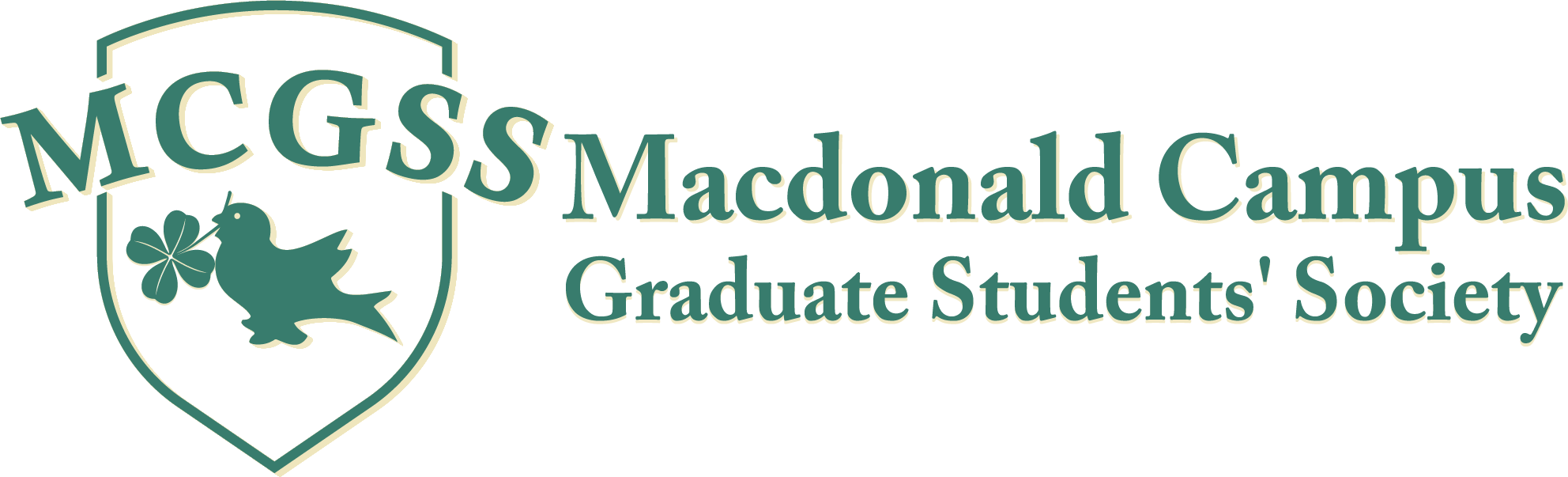 NOMINATION FORMMACDONALD CAMPUS GRADUATE STUDENTS’ SOCIETY (MCGSS)We, the undersigned, nominate ___________________________________ of the Department of ___________________________________ for the position of Council member of the Macdonald Campus Graduate Students’ Society for the academic year 2023-2024.Name of Nominee: _____________________	McGill ID: _______________________________                    Program & Year: ______________________	E-mail: __________________________________Address (Local): ____________________________________________________________________Nominee’s Signature: ____________________________ 	Date: ______________________________All positions require 5 nominations/signatures. Only current graduate students can sign nominations. Please send your completed form by Friday, September 22nd (11:59 pm) by email to mcgss-prez.pgss@mail.mcgill.ca NO.NameProgram & YearStudent ID12345